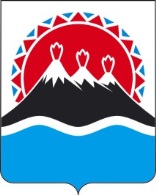 П О С Т А Н О В Л Е Н И ЕПРАВИТЕЛЬСТВАКАМЧАТСКОГО КРАЯ          г. Петропавловск-КамчатскийПРАВИТЕЛЬСТВО ПОСТАНОВЛЯЕТ:1. Внести в постановление Правительства Камчатского края от 23.03.2010 № 127-П «Об установлении расходных обязательств Камчатского края по предоставлению мер социальной поддержки отдельным категориям граждан, проживающим в Камчатском крае, по проезду на автомобильном транспорте общего пользования городского, пригородного и междугородного сообщения, а также на воздушном транспорте межмуниципального сообщения в Камчатском крае» следующие изменения:1) часть 8 признать утратившей силу;2) приложение 4 признать утратившим силу.2. Настоящее постановление вступает в силу через 10 дней после дня его официального опубликования.СОГЛАСОВАНО:Исп.: Чеусова Наталья Михайловнателефон: 42-69-05Министерство транспорта и дорожного строительства Камчатского края№О внесении изменений в постановление Правительства Камчатского края от 23.03.2010 № 127-П «Об установлении расходных обязательств Камчатского края по предоставлению мер социальной поддержки отдельным категориям граждан, проживающим в Камчатском крае, по проезду на автомобильном транспорте общего пользования городского, пригородного и междугородного сообщения, а также на воздушном транспорте межмуниципального сообщения в Камчатском крае»Губернатор Камчатского краяВ.И. ИлюхинМинистр транспорта и дорожного строительства Камчатского  краяВ.В. Каюмов Министр социального развития и труда Камчатского края Е.С. МеркуловНачальник Главного правового управления Губернатора и Правительства Камчатского края С.Н. Гудин